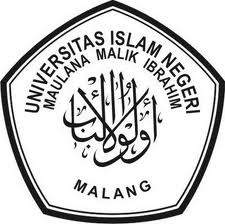 Nomor 	:  481/Un.03/KS.01.7/02/2019		06 Februari 2019Lampiran 	:  1 (satu) bendelPerihal 		:  Permintaan Informasi Harga Barang						Kepada Yth. ............................................................................................di‘- T e m p a t – Dengan hormat,Sehubungan rencana realisasi pelaksanaan pekerjaan Belanja Modal Sarana Prasana Bagian OKH UIN Maulana Malik Ibrahim Malang, bersama ini kami bermaksud agar perusahaan saudara memberikan informasi tentang Harga Jasa sesuai dengan Rencana Anggaran Biaya (RAB) yang kami lampirkan dalam surat ini.Informasi tersebut akan kami gunakan untuk menyusun HPS. Apabila informasi harga yang saudara berikan sesuai dan kami nilai wajar, maka kami akan memberi kesempatan perusahaan saudara untuk membuat penawaran terhadap pekerjaaan tersebut.Kami harap data barang dapat kami terima paling lambat pada :Hari			: JumatTanggal		: 8 Februari 2019Jam			: 14.00 WIBTempat 		: Kantor Unit Kerja Pengadaan Barang/Jasa (UKPBJ) Lantai II Gedung Rektorat UIN Maulana Malik Ibrahim Malang Jl. Gajayana No. 50 Malang (0341) 570886Adapun informasi harga tersebut bisa dikirim via e-mail ke : ulp@uin-malang.ac.id atau ulp_uinmalang@kemenag.go.id atau bisa dikirim langsung ke kantor UKPBJ atau di Fax ke (0341) 570886Demikian atas perhatian dan kerjasamanya yang baik, kami sampaikan terima kasih.

Pejabat Pembuat Komitmen,		Ilfi Nurdiana Lampiran	: Surat Permintaan Informasi Harga Nomor 	:  481/Un.03/KS.01.7/02/2019Tanggal 	: 06 Februari 2019Rincian  Anggaran Biaya (RAB)Pekerjaan 	: Belanja Modal Sarana Prasana Bagian OKHLokasi		: UIN Maulana Malik Ibrahim MalangTahun Anggaran 	: 2019Pejabat Pembuat Komitmen,		Ilfi Nurdiana NoNama BarangVolumeVolumeHarga Satuan (Rp) Jumlah (Rp)1Printer LaserHP LASERJET PRO M15ASpesifikasi:3Unit2Printer Laser Jet ProHP PRINTERLASER JET PRO COLOUR M154A A4 SIZESpesifikasi: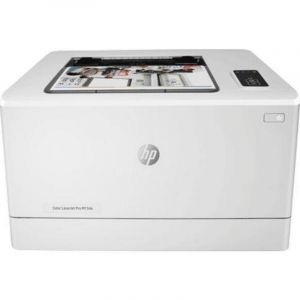 2Dos3Komputer PCLenovo PC IC510-15IKL-K1ID Black Intel Core i5 7400 3.0GHz / 21.5"/ 2TB/ DDR4 4GB/ Intel HD Graphics/ DVDRW/ WiFi/ NO-Cam/ Gigabit LAN/ CR/ HDMI/ USB 3.0/ BT v4.0/ Kyb + Ms USB/ DOSPlus UPS KENIKA 600VA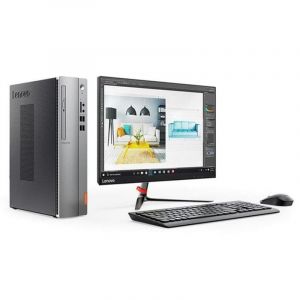 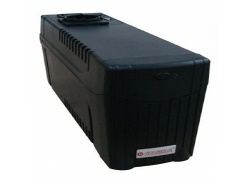 5Dos JumlahJumlahJumlahJumlahJumlahPPN 10%PPN 10%PPN 10%PPN 10%PPN 10%TotalTotalTotalTotalTotalTerbilang :Terbilang :Terbilang :Terbilang :Terbilang :Terbilang :